Percepcja słuchowa. Dlaczego jest ważna i jak ją ćwiczyć?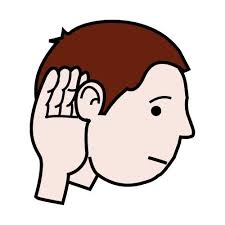 Percepcja słuchowa to zdolność do odbioru dźwięków - ich rozpoznawania, różnicowania oraz interpretowania przez odniesienie do poprzednich doświadczeń. O tym czy poziom percepcji słuchowej dziecka jest prawidłowy (czyli właściwy dla jego wieku), decyduje kilka elementów (m.in. słuch fonematyczny – zdolność rozpoznawania i różnicowania dźwięków, np. kosa – koza, żal – szal; analiza i synteza słuchowa; pamięć słuchowa). Obniżona percepcja słuchowa może utrudniać dziecku naukę czytania, pisania, mowy – jej rozumienia i poprawnego artykułowania dźwięków. Jak zatem ją ćwiczyć?ĆWICZENIA DOSKONALĄCE  ANALIZĘ I SYNTEZĘ SŁUCHOWĄ 
(zestaw ćwiczeń dla rodziców do pracy z dzieckiem)Odtwarzanie struktur dźwiękowych wystukiwanie rytmu (wcześniej zaprezentowanego przez rodzica, np. dwa uderzenia o stół - trzy klaśnięcia - dwa tupnięcia). Prezentowany rytm powinien być dostosowany do możliwości dziecka – zaczynamy od prostych, stopniowo zwiększając stopień trudności);wyklaskiwanie rytmu na podstawie ustalonego wcześniej schematu graficznego (np. kwadrat = tupanie, trójkąt = klaskanie, koło = uderzanie rękami o nogi). Rodzic układa figury w określony sposób, a dziecko musi odtworzyć rytm zgodnie z ustaloną zasadą – jaka figura odpowiada jakiemu dźwiękowi. Śpiewanie/powtarzanie słów podanych przez rodzica najpierw dwa trzy słowa, potem coraz więcej (np. kot – sanki – stół).Różnicowanie dźwięków z najbliższego otoczenianazywanie ich i naśladowanierozpoznawanie osób po głosie osób z otoczenia dziecka – mamy, taty, babci,łączenie dźwięku z obrazkiem – np. czajnik (zdjęcie czajnika, konkretny przedmiot) z zaprezentowanym dźwiękiem (np. puszczonym z płyty);zabawa „Co słyszę?” – rodzic chowa się i prezentuje jakiś dźwięk (z otoczenia dziecka, np. szczekanie psa), zadaniem dziecka jest odgadnąć jaki to dźwięk.Podział zdań na słowa i słów na sylaby (początkowo dwusylabowe, trzysylabowe później słowa wielosylabowe)Łączenie sylab w słowa
- Jaki to będzie słowo, kiedy powiem pił-ka? A kiedy powiem sa-mo-lot? Najpierw słowa składające się z 3 sylab, później coraz trudniejsze.Wyodrębnianie pierwszej głoskiCo słyszysz na początku słowa Ania/Ul/Ewa itp. Najpierw dziecko powinno opanować wyróżnianie samogłosek, a potem spółgłosek na początku wyrazu (biurko, samochód itp.)Różnicowanie słów podobnie brzmiących np. półka-bułka, kosa-koza, góra-kuraZabawa w dobieranie słów na określoną głoskę, tworzenie ciągów wyrazowych - („Teraz będziemy mówić słowa na literę a” itp.)Łączenie głosek w sowa, dzielenie słów na głoskiJakie to słowo, kiedy mówię m-a-m-a?Jakie głoski słyszysz w słowie domek Segregowanie słów wg ilości sylab, głosek. Rodzic przygotowuje karteczki z różnymi wyrazami (nazwy zwierząt, owoców itp., jeden wyraz na jednej karteczce.Zadaniem dziecka jest przeczytać głośno każdy wyraz, podzielić go na sylaby lub głoski, a następnie przyporządkować do określonej grupy, np. grupy zielonej („Na zielonej kartce połóż te wyrazy, które mają trzy sylaby, a na żółtej te, które mają cztery sylaby”). Szukanie ukrytych wyrazów w innych wyrazach np. ser-ce,   gra-bie (rodzic wypowiada te wyrazy, a zadaniem dziecka jest „znalezienie” innego wyrazu w prezentowanym).Wspólne układanie i nauka rymowanek: uzupełnianie słów w znanych rymowankach, np. lata osa koło …., śnieżek prószy marzną …… Można również wesołe układać rymowanki o członkach rodziny, a następnie uczyć się ich wraz z dzieckiem na pamięć.Ćwiczenie pamięci słuchowej: rodzic prezentuje dziecku ciąg cyfr, słów (np. owoców), zadaniem dziecka jest zapamiętać te elementy i odtworzyć w kolejności podanej przez rodzica (na początek trzy, cztery elementy, stopniowo coraz więcej).Wspólna nauka piosenek, wierszyków, tekstów: można przygotować krótki teatrzyk, występ dla pozostałych członków rodziny. Występ przed babcią i dziadkiem i wypowiedzenie z pamięci wierszyka, układanie rymowanek, wyszukiwanie w otoczeniu wyrazów zaczynających się na literkę „p” – nauka może być świetną zabawą!Opracowała Anna Świderek, pedagog Poradni P-P w Mońkach